Dear Parents,We are having a Portlethen Reading Blether on the 24th February from 6pm until 7pm. All parents of primary pupils within the Portlethen cluster are welcome to join us. We aim to share information about how you can support you child’s reading at home and the benefits of sharing stories through discussion. We hope to answer any questions you may have and provide some support within these areas of reading. Looking forward to virtually seeing you there 😊.........................................................................................................................................Join Skype Meeting      Trouble Joining? Try Skype Web AppJoin by phone+44 1467 53 66 53,,35894# (GB)                    English (United Kingdom) Find a local number Conference ID: 35894Forgot your dial-in PIN? |Help  |Legal  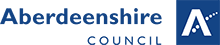 Serving Aberdeenshire from mountain to sea - the very best of Scotland. [!OC([1033])!].........................................................................................................................................